Дорогой друг, ты переступил порог школы, в которой тебе учиться. Оглянись вокруг. Тебя окружают родители, одноклассники, учителя. Пока ты учишься, мы предлагаем следовать советам «бывалых» школьников. Пользуясь своими правами и свободой, ты можешь внести что-то новое в развитие школы.Во-первых, не теряя времени, узнай, где лежит главный документ школы – Устав, в котором прописаны твои права и обязанности как школьника.Во-вторых, запомни все, что касается тебя и твоего обучения.В-третьих, ты в школе не один, вокруг тебя твои одноклассники и учителя, имеющие такие же права и свободы, уважай их.В-четвертых, школа - твой второй дом. Береги все, что в нем находится: мебель, книги, инвентарь. К тому же за порчу школьного имущества на твоих родителей может быть наложена материальная ответственность.В-пятых, веди активный образ жизни и реализуй свои способности, участвуя в школьных мероприятиях, реализуй свои права.В-шестых, ты должен аккуратно вести дневник, ведь это твой личный документ, по которому о тебе судят взрослые.В-седьмых, если потребуется твоя помощь, не раздумывай - помоги. В следующий раз помогут тебе.В-восьмых, помни, что взрослым ты становишься не тогда, когда начинаешь курить и пить спиртные напитки, а тогда, когда можешь самостоятельно отвечать за свои поступки.В-девятых, как можно чаще приглашай в школу родителей, чтобы они были в курсе твоих дел, так как они твои законные представители.В-десятых, если у тебя возникли проблемы, прежде всего, расскажи классному руководителю. Совместно с администрацией школы они постараются помочь тебе.P.S. Если ты будешь следовать этим советам, будь уверен, проблем у тебя не будет.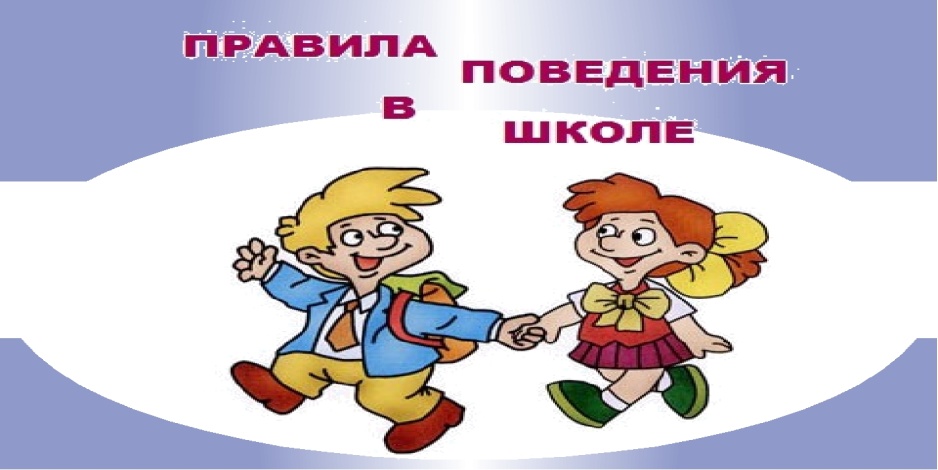 